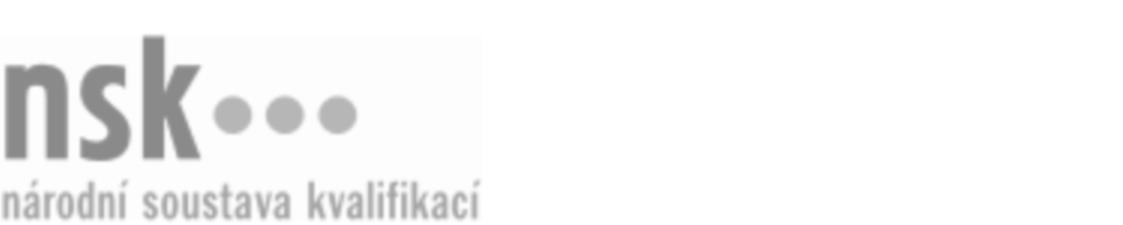 Kvalifikační standardKvalifikační standardKvalifikační standardKvalifikační standardKvalifikační standardKvalifikační standardKvalifikační standardKvalifikační standardObsluha zařízení pro konzervaci potravin tepelným ošetřením (kód: 29-066-H) Obsluha zařízení pro konzervaci potravin tepelným ošetřením (kód: 29-066-H) Obsluha zařízení pro konzervaci potravin tepelným ošetřením (kód: 29-066-H) Obsluha zařízení pro konzervaci potravin tepelným ošetřením (kód: 29-066-H) Obsluha zařízení pro konzervaci potravin tepelným ošetřením (kód: 29-066-H) Obsluha zařízení pro konzervaci potravin tepelným ošetřením (kód: 29-066-H) Obsluha zařízení pro konzervaci potravin tepelným ošetřením (kód: 29-066-H) Autorizující orgán:Ministerstvo zemědělstvíMinisterstvo zemědělstvíMinisterstvo zemědělstvíMinisterstvo zemědělstvíMinisterstvo zemědělstvíMinisterstvo zemědělstvíMinisterstvo zemědělstvíMinisterstvo zemědělstvíMinisterstvo zemědělstvíMinisterstvo zemědělstvíMinisterstvo zemědělstvíMinisterstvo zemědělstvíSkupina oborů:Potravinářství a potravinářská chemie (kód: 29)Potravinářství a potravinářská chemie (kód: 29)Potravinářství a potravinářská chemie (kód: 29)Potravinářství a potravinářská chemie (kód: 29)Potravinářství a potravinářská chemie (kód: 29)Potravinářství a potravinářská chemie (kód: 29)Týká se povolání:Kvalifikační úroveň NSK - EQF:333333333333Odborná způsobilostOdborná způsobilostOdborná způsobilostOdborná způsobilostOdborná způsobilostOdborná způsobilostOdborná způsobilostNázevNázevNázevNázevNázevÚroveňÚroveňTepelné ošetření potravinTepelné ošetření potravinTepelné ošetření potravinTepelné ošetření potravinTepelné ošetření potravin33Obsluha a kontrola zařízení pro tepelné ošetření potravinObsluha a kontrola zařízení pro tepelné ošetření potravinObsluha a kontrola zařízení pro tepelné ošetření potravinObsluha a kontrola zařízení pro tepelné ošetření potravinObsluha a kontrola zařízení pro tepelné ošetření potravin33Ověření sdílení tepla při tepelném ošetření potravinOvěření sdílení tepla při tepelném ošetření potravinOvěření sdílení tepla při tepelném ošetření potravinOvěření sdílení tepla při tepelném ošetření potravinOvěření sdílení tepla při tepelném ošetření potravin33Vedení provozní evidence tepelného ošetření výrobkuVedení provozní evidence tepelného ošetření výrobkuVedení provozní evidence tepelného ošetření výrobkuVedení provozní evidence tepelného ošetření výrobkuVedení provozní evidence tepelného ošetření výrobku33Provádění hygienicko - sanitačních činností při tepelném ošetření potravin, dodržování sanitačních postupůProvádění hygienicko - sanitačních činností při tepelném ošetření potravin, dodržování sanitačních postupůProvádění hygienicko - sanitačních činností při tepelném ošetření potravin, dodržování sanitačních postupůProvádění hygienicko - sanitačních činností při tepelném ošetření potravin, dodržování sanitačních postupůProvádění hygienicko - sanitačních činností při tepelném ošetření potravin, dodržování sanitačních postupů33Dodržování bezpečnostních předpisů a zásad bezpečnosti potravin při tepelném ošetření potravinDodržování bezpečnostních předpisů a zásad bezpečnosti potravin při tepelném ošetření potravinDodržování bezpečnostních předpisů a zásad bezpečnosti potravin při tepelném ošetření potravinDodržování bezpečnostních předpisů a zásad bezpečnosti potravin při tepelném ošetření potravinDodržování bezpečnostních předpisů a zásad bezpečnosti potravin při tepelném ošetření potravin33Obsluha zařízení pro konzervaci potravin tepelným ošetřením,  28.03.2024 16:01:12Obsluha zařízení pro konzervaci potravin tepelným ošetřením,  28.03.2024 16:01:12Obsluha zařízení pro konzervaci potravin tepelným ošetřením,  28.03.2024 16:01:12Obsluha zařízení pro konzervaci potravin tepelným ošetřením,  28.03.2024 16:01:12Strana 1 z 2Strana 1 z 2Kvalifikační standardKvalifikační standardKvalifikační standardKvalifikační standardKvalifikační standardKvalifikační standardKvalifikační standardKvalifikační standardPlatnost standarduPlatnost standarduPlatnost standarduPlatnost standarduPlatnost standarduPlatnost standarduPlatnost standarduStandard je platný od: 17.10.2023Standard je platný od: 17.10.2023Standard je platný od: 17.10.2023Standard je platný od: 17.10.2023Standard je platný od: 17.10.2023Standard je platný od: 17.10.2023Standard je platný od: 17.10.2023Obsluha zařízení pro konzervaci potravin tepelným ošetřením,  28.03.2024 16:01:12Obsluha zařízení pro konzervaci potravin tepelným ošetřením,  28.03.2024 16:01:12Obsluha zařízení pro konzervaci potravin tepelným ošetřením,  28.03.2024 16:01:12Obsluha zařízení pro konzervaci potravin tepelným ošetřením,  28.03.2024 16:01:12Strana 2 z 2Strana 2 z 2